lMADONAS NOVADA PAŠVALDĪBA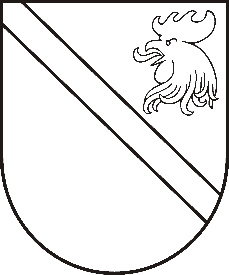 Reģ. Nr. 90000054572Saieta laukums 1, Madona, Madonas novads, LV-4801 t. 64860090, e-pasts: pasts@madona.lv ___________________________________________________________________________MADONAS NOVADA PAŠVALDĪBAS DOMESLĒMUMSMadonā2020.gada 21.jūlijā									           Nr.268									     (protokols Nr.14, 16.p.)Par finansējuma piešķiršanu 23.Latviešu mūzikas svētku meistarklašu vadītāju izmitināšanai Madonas viesnīcāLai atbalstītu vietējo uzņēmēju darbību, aicinu izskatīt jautājumu par finansējuma piešķiršanu Madonas viesnīcas pakalpojumu apmaksai. Latviešu mūzikas svētku meistarklašu vadītāju izmitināšanas nodrošināšanai. Pasākums šogad notiks jau 23.reizi no 28.jūlija līdz 6.augustam.Madonas Viesnīcā plānots izmitināt 9 (deviņus) meistarklašu vadītājus laika periodā no 28.jūlija līdz 7.augustam.Šobrīd Madonas viesnīcā vienvietīgā numuriņa tirgus cena par vienu nakti ir sākot no EUR 30,- (trīsdesmit euro, 00 centi), savukārt divvietīgā numuriņa tirgus cena par vienu nakti ir sākot no EUR 40,- (četrdesmit euro, 00 centi).Madonas Viesnīca 23.Latviešu mūzikas svētku meistarklašu vadītāju izmitināšanai piedāvā vidējo cenu par vienu nakti EUR 25,1447 (divdesmit pieci euro, ~15 centi)3 meistarklašu vadītāji x 10 dienas = 30 naktis2 meistarklašu vadītāji x 8 dienas = 16 naktis1 meistarklašu vadītājs x 6 dienas = 6 naktis3 meistarklašu vadītāji x 5 dienas = 15 naktisKopā meistarklašu vadītāju izmitināšanas izmaksas Madonas Viesnīcā sastāda EUR 1684,70 (viens tūkstotis seši simti astoņdesmit četri euro, septiņdesmit centi), t.sk. PVN 12% apmērā.Noklausījusies sniegto informāciju, ņemot vērā 15.07.2020. Uzņēmējdarbības, teritoriālo un vides jautājumu komitejas un 21.07.2020. Finanšu un attīstības komitejas atzinumus, atklāti balsojot: PAR – 12 (Artūrs Čačka, Andris Dombrovskis, Zigfrīds Gora, Antra Gotlaufa, Gunārs Ikaunieks, Valda Kļaviņa, Agris Lungevičs, Ivars Miķelsons, Andris Sakne, Inese Strode, Aleksandrs Šrubs, Gatis Teilis), PRET – NAV, ATTURAS – NAV, Madonas novada pašvaldības dome NOLEMJ:Piešķirt finansējumu EUR 1684,70 (viens tūkstotis seši simti astoņdesmit četri euro, septiņdesmit centi), t. sk. PVN 12% apmērā 23. Latviešu mūzikas svētku meistarklašu vadītāju izmitināšanas nodrošināšanai Madonas viesnīcā laika periodā no 2020. gada 28.jūlija līdz 7. augustam no Kultūras pasākumu budžeta “Madonas novada pašvaldības radošo kolektīvu un kultūras darbinieku novada mēroga konkursi un skates” (kods 82073) budžeta līdzekļiem.Madonas novada pašvaldības grāmatvedībai veikt viesnīcas piestādītā rēķina apmaksu par sniegtajiem pakalpojumiem.Domes priekšsēdētājs								         A.LungevičsD.Torstere 64860579